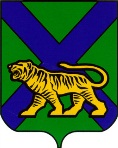 ТЕРРИТОРИАЛЬНАЯ ИЗБИРАТЕЛЬНАЯ КОМИССИЯМИХАЙЛОВСКОГО РАЙОНА
РЕШЕНИЕс. Михайловка Об организации «горячей линии» по вопросам реализации избирательных прав граждан при проведении выборов 17 мая  2015 года на территории  Новошахтинского городского поселенияС целью осуществления правовой и методической помощи по вопросам реализации избирательных прав граждан и иных участников избирательного процесса при подготовке и проведении досрочных выборов главы Новошахтинского городского поселения, назначенных на 17 мая 2015 года, в соответствии со статьей 26 Федерального закона  «Об основных гарантиях избирательных прав и права на участие в референдуме граждан Российской Федерации», статьей 26 Избирательного кодекса Приморского края, территориальная избирательная комиссия Михайловского района РЕШИЛА:          1. Организовать в территориальной  избирательной комиссии Михайловского района  «горячую линию» для приема обращений по вопросам реализации  избирательных прав граждан при проведении досрочных  выборов 17 мая 2015 года на территории  Новошахтинского городского поселения с последующим предоставлением консультации посредством устных разъяснений либо направления ответов на почтовый адрес (электронный) заявителя (далее – «горячая линия»).          2. Осуществлять прием обращений на «горячую линию» по телефону территориальной избирательной комиссии Михайловского района 8(42346) 23067 с последующей регистрацией каждого обращения  по форме согласно приложению.         3. Установить следующий режим приема обращений на «горячую линию»: ежедневно по рабочим дням с 10 часов 00 минут до 13 часов 00 минут и с 14 часов 00 минут до 17 часов 00 минут (в пятницу – до 16 часов 45 минут); по выходным дням с 11 часов 00 минут до 13 часов 00 минут; в день голосования 17 мая 2015 года – с 7 часов 00 мин до 22 часов 00 мин.         4. Разместить настоящее решение на официальном сайте территориальной  избирательной комиссии Михайловского района  в информационно-телекоммуникационной сети «Интернет», на информационном стенде территориальной избирательной комиссии.Председатель комиссии			                                   Н.С. ГорбачеваСекретарь комиссии                                                                      Г.В. НикитинаЖурналучета обращений на «горячую линию» территориальной  избирательной комиссии  Михайловского района по вопросам реализации избирательных прав граждан при проведении выборов  17 мая  2015 года на территории  Новошахтинского городского поселения      21.04.2015      509/99Приложениек решению территориальной избирательной комиссии Михайловского районаот № №ДатаобращенияФИОзвонившегоКод территориилибо номер участковой комиссииКонтактные данные(тел., e-mail, почтовый адрес).В случае обращения официального представителяпартии - партийностьСуть вопросаПредпринятые действия (непосредственные разъяснения оператором, переключение на компетентного сотрудника ИКПК - ФИО, отложенная консультация - ФИО)Примечание(отметка исполнения отложенной консультации)